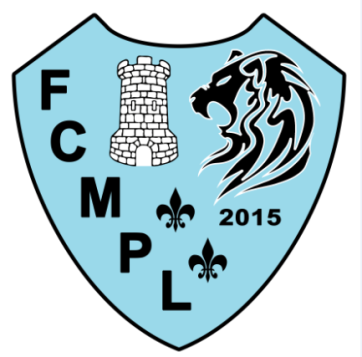 DU 12 AU 16 FÉVRIER 2018Grande Salle des Vestiaires de MirebeauSTAGE DE FOOTDe 8 heures à 18 heures / De 7 à 16 ans / Tous publics / Places limitéesREPAS TIRÉ DU SAC (Micro-ondes à disposition des enfants)PETIT DEJEUNER ET GOUTER OFFERTSLe Déroulement :De 8h à 9h30 : Arrivée des enfants / Petit déjeuner proposé / Jeux calmes9h30 – 12h30 : Ouverture des vestiaires / Séance de football / Douches12h30 – 14h : Repas / Rangement / Jeux calmes14h – 16h : Séance de football prévue au planning16h – 17h : Fin de l’activité / Goûter / Rangement / Douches / Jeux calmesDe 17h à 18h : Arrivée des parentsLa journée du mercredi sera consacrée à la sortie hebdomadaire sur Dijon. Des véhicules seront nécessaires pour transporter les enfants.Les Activités proposées :Foot (terrain synthétique ou gymnase)Chaque séance de football suivra les attentes de la Fédération Française de Football(Contenu, pédagogie, programme fédéral...)Mercredi : Soccer Five, McDonalds (à la charge des parents), CinémaLes Tarifs :Il est demandé de donner le règlement au maximum le jeudi.Pour les chèques, mettre à l’ordre du F.C.M.P.L.RENSEIGNEMENTS : Nicolas Brunel au 06 – 61 – 05 – 15 – 42 ou nicolas_cc@hotmail.frFeuille à redonner à Nicolas BrunelJe soussigné 						 autorise 						 à participer au Stage aux dates suivantes :Il est impossible de choisir uniquement le mercredi.Cochez les jours d’inscription de votre ou de vos enfants.Le club se réserve le droit d’annuler les inscriptions en fonction du nombre de participants.Les Renseignements : Nom(s) / Prénom(s) de l’enfant :Date de naissance :Adresse complète :Numéro de portable du père :Numéro de portable de la mère :Autre personne à contacter (nom / numéro) :Problèmes de santé de l’enfant :La Décharge médicale : Je soussigné 							 , Père, Mère, Tuteur légal, de l’enfant 							 autorise les éducateurs du F.C.M.P.L. à prendre ou à faire prendre toutes les mesures qui seraient nécessaires au vu de l’état de santé de mon enfant. Je décharge les personnes intervenantes de toute responsabilité en cas d’intervention chirurgicale justifiée.Date :					Signature : COMMENT S’INSCRIRE ?1) En envoyant la feuille d’inscription à Nicolas Brunel, 10 B Boulevard Montaigne, 21000 Dijon (avec de préférence le règlement)2) En déposant une enveloppe dans la boîte aux lettres de Mirebeau (quand le stade est ouvert) avec les mêmes documents demandés que dans le cas 1)La solution postale est cependant fortement souhaitée.Le planning sera à retrouver courant Janvier sur le Site Internet du F.C.M.P.L. : http://fcmb.footeo.com/A BIENTOT À MIREBEAULe F.C.M.P.L. sera non responsable en cas de vol.Attestation de Stage fournie sur demande.Espèces, Chèques Vacances, Coupons Sports, Chèques Bancaires acceptés.La journéeLa journéeLa semaine1 enfant15€70€ (au lieu de 75€)2 enfants ou plus13€ par enfant60€ (au lieu de 65€)Lundi 12Mardi 13Mercredi 14Jeudi 15Vendredi 16